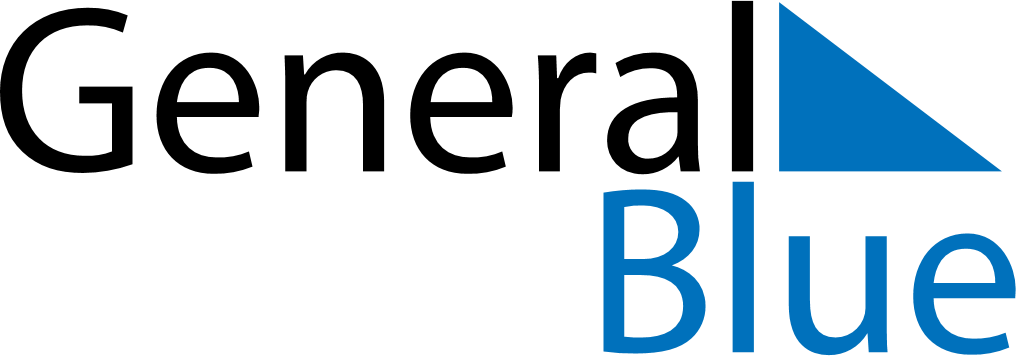 Daily PlannerNovember 20, 2022 - November 26, 2022Daily PlannerNovember 20, 2022 - November 26, 2022Daily PlannerNovember 20, 2022 - November 26, 2022Daily PlannerNovember 20, 2022 - November 26, 2022Daily PlannerNovember 20, 2022 - November 26, 2022Daily PlannerNovember 20, 2022 - November 26, 2022Daily Planner SundayNov 20MondayNov 21TuesdayNov 22WednesdayNov 23ThursdayNov 24 FridayNov 25 SaturdayNov 26MorningAfternoonEvening